Praca kontrolna nr 1 semestr VIII Liceum Ogólnokształcące dla dorosłychLuty 2024Powtórzenie wiadomości: Funkcja kwadratowa, wielomianyZadanie 1. (2pkt)Dokończ zdania. Zaznacz odpowiedź, spośród A-D oraz odpowiedź spośród E-H.Funkcja kwadratowa określona jest wzorem .Miejscami zerowymi funkcji są liczby:Zbiorem wartości funkcji  jest przedział:Uzasadnij rachunkiem wybór odpowiedziZadanie 2. (2pkt)Oceń prawdziwość poniższych zdań. Zaznacz P, jeśli zdanie jest prawdziwe, albo F – jeśli zdanie jest fałszywe.Dana jest funkcja Uzasadnij rachunkiem wybór odpowiedziZadanie 3. (2pkt)Uzupełnij zdania. Wpisz odpowiednie wyrażenia w wykropkowanych miejscach tak, aby zdania były prawdziwe.Dla wartości równej  …….  osią symetrii funkcji  jest prosta .Zadanie 4. (3pkt)Obraz ma kształt prostokąta o obwodzie . Jakie powinny być jego wymiary, aby zajmował największą z możliwych powierzchnię. Oblicz tę powierzchnię.Odpowiedź:…………………………………………………………………………Zadanie 5. (4pkt)Oblicz pole widocznego na rysunku trapezu równoramiennego ABCD, którego wierzchołki leżą w punktach kratowych i należą do paraboli danej wzorem: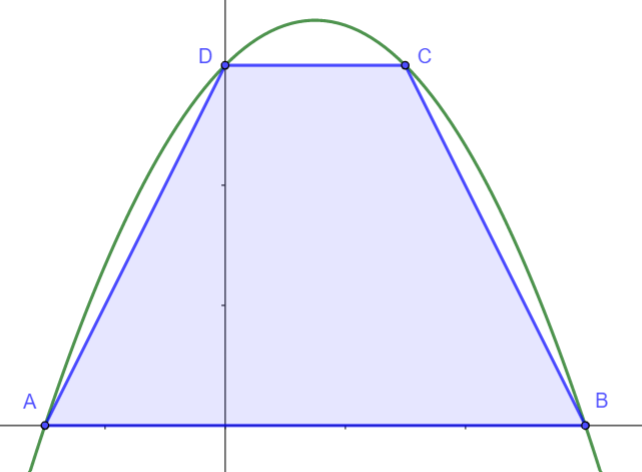 Punkt kratowy –punkt, którego współrzędne w układzie kartezjańskim są liczbami całkowitymi.Odpowiedź:………………………………………………………………………………Zadanie 6. (2pkt)Oblicz sumę wszystkich współczynników wielomianu  wynosi Odpowiedź:………………………………………………………………………………Zadanie 7 (2pkt)Wielomian   rozłożony na czynniki ma postaćUzasadnij rachunkiem wybór odpowiedziZadanie 8 (2pkt)Rozwiąż równania:b)1.Funkcja jest rosnąca w przedziale PF2.Iloczyn miejsc zerowych funkcjijest równy 12PF